Prefeitura do Município de Jahu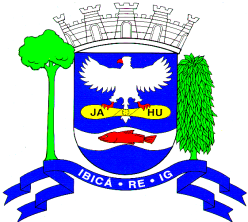 CIRURGIA GERAL  -  COLECISTECTOMIANº.Data de EntradaCartão Nacional de SaúdeTipo da CirurgiaHistórico0127/07/2018126.***.***.***.004ColecistectomiaTem interesse0208/04/2019705.***.***.***.350ColecistectomiaTem interesse0312/04/2019898.***.***.***.295ColecistectomiaTem interesse0412/04/2019705.***.***.***.039ColecistectomiaTem interesse0525/04/2019898.***.***.***.528ColecistectomiaTem interesse0630/04/2019704.***.***.***.682ColecistectomiaTem interesse0703/05/2019700.***.***.***.285ColecistectomiaTem interesse0803/05/2019898.***.***.***.421ColecistectomiaTem interesse0906/05/2019703.***.***.***.730ColecistectomiaTem interesse1008/05/2019107.***.***.***.181ColecistectomiaTem interesse1110/05/2019203.***.***.***031ColecistectomiaTem interesse1213/05/2019206.***.***.***.000ColecistectomiaTem interesse1313/05/2019700.***.***.***.764ColecistectomiaTem interesse1417/05/2019207.***.***.***.009ColecistectomiaTem interesse1520/05/2019203.***.***.***.001ColecistectomiaTem interesse1620/05/2019702.***.***.***.160ColecistectomiaTem interesse1724/05/2019701.***.***.***.477ColecistectomiaTem interesse1828/05/2019703.***.***.***.960ColecistectomiaTem interesse1930/05/2019702.***.***.***.780ColecistectomiaTem interesse2031/05/2019708.***.***.***.821ColecistectomiaTem interesse2131/05/2019703.***.***.***.430ColecistectomiaTem interesse2207/06/2019898.***.***.***.804ColecistectomiaTem interesse2310/06/2019898.***.***.***.282ColecistectomiaTem interesse2410/06/2019705.***.***.***.258ColecistectomiaTem interesse2510/06/2019898.***.***.***.387ColecistectomiaTem interesse2611/06/2019701.***.***.***.435ColecistectomiaTem interesse2714/06/2019898.***.***.***.076ColecistectomiaTem interesse2817/06/2019203.***.***.***.071ColecistectomiaTem interesse2919/06/2019706.***.***.***.264ColecistectomiaTem interesse3026/06/2019703.***.***.***.800ColecistectomiaTem interesse3101/07/2019704.***.***.***.430ColecistectomiaTem interesse3203/07/2019700.***.***.***.305ColecistectomiaTem interesse3303/07/2019126.***.***.***071ColecistectomiaTem interesse3410/07/2019898.***.***.***.432ColecistectomiaTem interesse3511/07/2019700.***.***.***.055ColecistectomiaTem interesse3618/07/2019700.***.***.***.407ColecistectomiaTem interesse3702/08/2019703.***.***.***.278ColecistectomiaTem interesse3802/08/2019702.***.***.***.347Colecistectomia Tem interesse3912/08/2019204.***.***.***.021ColecistectomiaTem interesse4013/08/2019126.***.***.***.018ColecistectomiaTem interesse4114/08/2019204.***.***.***.081ColecistectomiaTem interesse4219/08/2019898.***.***.***.543ColecistectomiaTem interesse4322/08/2019207.***.***.***.001ColecistectomiaTem interesse4422/08/2019702.***.***.***.778ColecistectomiaTem interesse4523/08/2019898.***.***.***.571ColecistectomiaTem interesse4627/08/2019898.***.***.***.451ColecistectomiaTem interesse